§1905.  Maine Coastal Barrier Resources System Maps1.  Maps; coastal barriers identified.  Maine's coastal barriers are identified on maps, available for public review, at the Department of Agriculture, Conservation and Forestry, Division of Geology, Natural Areas and Coastal Resources, Maine Geological Survey office in Augusta. They are referred to as the Maine Coastal Barrier Resources Systems and are numbered consistent with the United States Coastal Barriers Resource Act.[PL 2013, c. 405, Pt. C, §24 (AMD).]2.  Maps filed in county registry of deeds.  As soon as practicable after the enactment of this chapter, the maps referred to in subsection 1, shall be filed, in the appropriate county registry of deeds.[PL 1985, c. 794, Pt. A, §11 (NEW).]3.  Copies of maps provided to agencies.  As soon as practicable after the date of enactment of this chapter, the Commissioner of Conservation shall provide copies of the maps, referred to in subsection 1, and a summary of this legislation to:A.  The chief elected official of each community in which a system is located;  [PL 1985, c. 794, Pt. A, §11 (NEW).]B.  All state agencies responsible for planning and managing coastal resources;  [PL 1985, c. 794, Pt. A, §11 (NEW).]C.  State agencies responsible for administering state funding programs affected by the prohibitions of this chapter; and  [PL 1985, c. 794, Pt. A, §11 (NEW).]D.  Coastal regional planning agencies.  [PL 1985, c. 794, Pt. A, §11 (NEW).][PL 1985, c. 794, Pt. A, §11 (NEW).]SECTION HISTORYPL 1985, c. 794, §A11 (NEW). PL 1995, c. 502, §E32 (AMD). PL 1999, c. 556, §40 (AMD). PL 2011, c. 655, Pt. KK, §31 (AMD). PL 2011, c. 655, Pt. KK, §34 (AFF). PL 2013, c. 405, Pt. C, §24 (AMD). The State of Maine claims a copyright in its codified statutes. If you intend to republish this material, we require that you include the following disclaimer in your publication:All copyrights and other rights to statutory text are reserved by the State of Maine. The text included in this publication reflects changes made through the First Regular and First Special Session of the 131st Maine Legislature and is current through November 1, 2023
                    . The text is subject to change without notice. It is a version that has not been officially certified by the Secretary of State. Refer to the Maine Revised Statutes Annotated and supplements for certified text.
                The Office of the Revisor of Statutes also requests that you send us one copy of any statutory publication you may produce. Our goal is not to restrict publishing activity, but to keep track of who is publishing what, to identify any needless duplication and to preserve the State's copyright rights.PLEASE NOTE: The Revisor's Office cannot perform research for or provide legal advice or interpretation of Maine law to the public. If you need legal assistance, please contact a qualified attorney.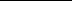 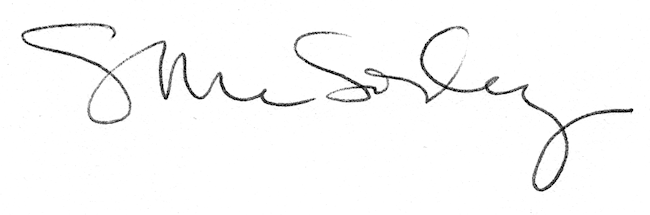 